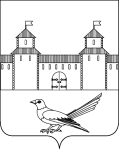 от   20.07.2016_   №    1241-п В соответствии с Бюджетным кодексом РФ, Федеральным законом № 131-ФЗ от 06.10.2003  «Об общих принципах организации местного самоуправления в Российской Федерации»,  руководствуясь статьями 32, 35, 40  Устава муниципального образования Сорочинский городской округ Оренбургской области, постановлением администрации Сорочинского городского округа Оренбургской области от 10.11.2015   № 529-п  «Об утверждении порядка разработки, реализации  и оценки эффективности муниципальных программ Сорочинского городского округа Оренбургской области», распоряжением администрации Сорочинского городского округа от 18.01.2016 № 16-р «О приведении муниципальных программ в соответствие с требованиями постановления администрации Сорочинского городского округа Оренбургской области от 10.11.2015   № 529-п  «Об утверждении порядка разработки, реализации  и оценки эффективности муниципальных программ Сорочинского городского округа Оренбургской области», администрация  Сорочинского городского округа Оренбургской области постановляет:           1. Внести  в постановление администрации города Сорочинска Оренбургской области № 471-п от 15.10.2015  «Об утверждении муниципальной программы «Развитие сельского хозяйства Сорочинского городского округа Оренбургской области на 2016-2020 годы»( в редакции постановления администрации № 189-п от 18.02.2016, № 1008-п от 27.06.2016), следующие изменения:1.1. В паспорте  Муниципальной программы Сорочинского городского округа  «Развитие сельского хозяйства Сорочинского городского округа Оренбургской области на 2016-2020 годы»,   Раздел «Объемы  и источники финансирования муниципальной программы (тыс. руб.) с разбивкой по годам и подпрограммам» изложить в следующей редакции: «Общий объем финансирования программы  составляет  100628,03 тыс. рублей, в том числе: 2016 год – 8146,5 тыс. руб.; 2017 год – 9363,1 тыс. руб; 2018 год – 23237,2 тыс. руб.; 2019 год – 34025,53 тыс. руб.; 2020 год – 25855,6 тыс. руб. Из них:Средства местного бюджета 6539,13 тыс. руб.: 2016 год – 0,0 тыс. руб.; 2017 год – 1500,0 тыс. руб.; 2018 год – 2074,1 тыс. руб.; 2019 год – 1422,53 тыс. руб.; 2020 год – 1542,5 тыс. руб. Средства областного бюджета 70084,0 тыс. руб.: 2016 год – 5976,8 тыс. руб.; 2017 год – 5976,8 тыс. руб.; 2018 год – 15676,8 тыс. руб.; 2019 год – 24026,8 тыс. руб.; 2020 год – 18426,8 тыс. руб. Средства федерального бюджета 24004,9 тыс. руб.: 2016 год – 2169,7 тыс. руб.; 2017 год – 1886,3 тыс. руб.; 2018 год – 5486,3 тыс. руб.; 2019 год – 8576,3 тыс. руб.; 2020 год – 5886,3 тыс. руб. По подпрограмме «Развитие подотрасли животноводства, переработки и реализации продукции животноводства Сорочинского городского округа на 2016 – 2020 годы» финансирование составляет13817,9 тыс.руб., в том числе: 2016 год –2990,3 тыс.руб.; 2017 год – 2706,9 тыс.руб.; 2018 год – 2706,9тыс.руб.; 2019 год – 2706,9 тыс.руб.; 2020 год – 2706,9 тыс.руб. Средства областного бюджета -    4103,0 тыс.руб.: 2016 год-  820,6 тыс.руб.; 2017 год-  820,6 тыс.руб. 2018 год – 820,6 тыс.руб.; 2019 год – 820,6 тыс.руб.; 2020 год – 820,6 тыс.руб. Средства федерального бюджета – 9714,9 тыс.руб.: 2016 год -  2169,7тыс.руб.; 2017 год -  1886,3 тыс.руб.; 2018 год – 1886,3 тыс.руб.; 2019 год - 1886,3 тыс.руб.; 2020 год – 1886,3 тыс.руб. По подпрограмме «Развитие мясного скотоводства Сорочинского городского округа на 2016 – 2020 годы» финансирование составляет 2529,5 тыс.руб.: 2016 год – 505,9 тыс.руб.; 2017 год – 505,9 тыс.руб.; 2018 год – 505,9 тыс.руб.; 2019 год – 505,9 тыс.руб.; 2020 год – 505,9 тыс.руб. Средства областного бюджета - 2529,5 тыс. руб.: 2016 год – 505,9 тыс.руб.; 2017 год – 505,9 тыс.руб.; 2018 год – 505,9 тыс.руб.; 2019 год – 505,9 тыс.руб.; 2020 год – 505,9 тыс.руб. По подпрограмме «Устойчивое развитие сельских территорий Сорочинского городского округа на 2016-2020 годы» объем  финансирования   подпрограммы составляет   61029,13тыс.руб.,   в  том  числе:    2016 год – 0,0тыс.руб.; 2017 год– 1500,0 тыс.руб.; 2018 год – 15374,1,0 тыс.руб.; 2019 год – 26162,53 тыс.руб.; 2020 год – 17992,5 тыс.руб.  Из них: Средства местного бюджета 6539,13тыс.руб.: 2016 год – 0,0тыс.руб.;  2017 год – 1500 тыс.руб.; 2018 год – 2074,1 тыс.руб.; 2019 год – 1422,53 тыс.руб.; 2020 год – 1542,5 тыс.руб. Средства областного бюджета 40200,0 тыс. руб.: Средства областного бюджета 40200,0 тыс. руб.: 2016 год – 0,0 тыс.руб.; 2017 год – 0,0 тыс.руб.; 2018 год – 9700,0 тыс.руб.; 2019 год – 18050,0 тыс.руб.; 2020 год – 12450,0 тыс.руб. Средства федерального бюджета 14290,0 тыс. руб.: 2016 год – 0,0 тыс.руб.; 2017 год – 0,0 тыс.руб.; 2018 год – 3600,0 тыс.руб.; 2019 год – 6690,0 тыс.руб.; 2020 год – 4000,0 тыс.руб. По подпрограмме «Организация деятельности в сфере обеспечения сельского хозяйства Сорочинского городского округа на 2016-2020 годы» финансирование составляет 23251,5 тыс.руб., в том числе: 2016 год – 4650,3 тыс.руб.; 2017 год – 4650,3 тыс.руб.; 2018 год – 4650,3 тыс.руб.; 2019 год – 4650,3 тыс.руб.; 2020 год – 4650,3 тыс.руб. Из них средства областного бюджета 23251,5 тыс.руб.: 2016 год – 4650,3 тыс.руб.; 2017 год – 4650,3 тыс.руб.; 2018 год – 4650,3 тыс.руб.; 2019 год – 4650,3 тыс.руб.»1.2. В паспорте подпрограммы «Устойчивое развитие сельских территорий Сорочинского городского округа на 2016-2020 годы» муниципальной программы «Развитие сельского хозяйства Сорочинского городского округа Оренбургской области на 2016-2020 годы» Раздел «Объемы  и источники финансирования подпрограммы (тыс. руб.) с разбивкой по годам» изложить в следующей редакции: «Объем финансирования подпрограммы составляет 61029,13 тыс. руб., в том числе: 2016 год – 0,0 тыс. руб.; 2017 год – 1500,0 тыс. руб.;  2018 год – 15374,1 тыс. руб.;  2019 год – 26162,53 тыс. руб.;  2020 год – 17992,5 тыс. руб. Из них:Средства местного бюджета –6539,13 тыс. руб.:  2016 год –0,0 тыс. руб.; 2017 год – 1500,0 тыс. руб.;  2018 год – 2074,1 тыс. руб.;  2019 год – 1422,53 тыс. руб.;  2020 год – 1542,5 тыс. руб.Средства областного бюджета – 40200,0 тыс. руб.:  2016 год – 0,0 тыс. руб.; 2017 год – 0,0 тыс. руб.;  2018 год – 9700,0 тыс. руб.;  2019 год – 18050,0 тыс. руб.;  2020 год – 12450,0тыс. руб. Средства федерального бюджета – 14290,0 тыс. руб.:  2016 год – 0,0 тыс. руб.; 2017 год – 0,0 тыс. руб.;  2018 год – 3600,0 тыс. руб.;  2019 год – 6690,0 тыс. руб.;  2020 год – 4000,0тыс. руб. Указанная в Подпрограмме стоимость работ и мероприятий будет уточняться по мере разработки проектно-сметной документации».1.3. Приложение № 3 «Ресурсное обеспечение реализации муниципальной программы» к  муниципальной программе «Развитие сельского хозяйства Сорочинского городского округа Оренбургской области на 2016-2020 годы»  изложить в новой редакции согласно приложению    № 1 к настоящему постановлению.   2.  Контроль за исполнением настоящего постановления возложить на заместителя главы  администрации городского округа по сельскому хозяйству и по работе с территориями  Новик С. П. 3. Настоящее постановление вступает в силу после официального опубликования и подлежит размещению на портале муниципального образования Сорочинский городской округ Оренбургской области.И.о. главы муниципального образованияСорочинский  городской  округ – первый заместитель главы администрации городскогоокруга по оперативному управлению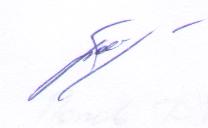 муниципальным хозяйством                 							 А.А. БогдановРазослано: в дело,  прокуратуре,  УАГиКС,  отдел экономики,  финансовый отдел, отдел по управлению имуществом и земельным отношениям, управление ЖКХ, управление сельского хозяйства, специалисту по работе с молодежью.Приложение  №1к постановлению администрацииСорочинского городского округа№ 1241-п от 20.07.2016 Ресурсное обеспечениереализации муниципальной программы                                                                                                                                                           (тыс. рублей)Администрация Сорочинского городского округа Оренбургской областиП О С Т А Н О В Л Е Н И ЕО внесении изменений в постановление администрации города Сорочинска Оренбургской области № 471-п от 15.10.2015г. «Об утверждении муниципальной  программы  «Развитие сельского хозяйства Сорочинского городского округа Оренбургской области на 2016-2020 годы»(в редакции постановления администрации № 189-п от 18.02.2016, № 1008-п от 27.06.2016)№п/пСтатусНаименование муниципальной программы, подпрограммы, основного мероприятияГлавный распорядитель бюджетных средствКод бюджетной классификацииКод бюджетной классификацииКод бюджетной классификацииОбъемы бюджетных ассигнованийОбъемы бюджетных ассигнованийОбъемы бюджетных ассигнованийОбъемы бюджетных ассигнованийОбъемы бюджетных ассигнований№п/пСтатусНаименование муниципальной программы, подпрограммы, основного мероприятияГлавный распорядитель бюджетных средствГРБСРзПрЦСР2016год2017 год2018 год2019 год2020 год12345679101112131.МуниципальнаяпрограммаРазвитие сельских территорий Сорочинского городского округа Оренбургской области на 2016 – 2020 годывсего, в том числе:ХХХ8146,59363,123237,234025,6325855,61.МуниципальнаяпрограммаРазвитие сельских территорий Сорочинского городского округа Оренбургской области на 2016 – 2020 годыУправление архитектуры, градостроительства и капитального строительства администрации Сорочинского городского округа717ХХ0,01500,015374,126162,5317992,51.МуниципальнаяпрограммаРазвитие сельских территорий Сорочинского городского округа Оренбургской области на 2016 – 2020 годыУправление по сельскому хозяйству администрации Сорочинского городского округа 716ХХ8146,57863,17863,17863,17863,11.1.Подпрограмма Развитие подотрасли животноводства, переработки и реализации продукции животноводства Сорочинского городского округа на 2016 – 2020 годывсего, в том числе:ХХХ2990,32706,92706,92706,92706,91.1.Подпрограмма Развитие подотрасли животноводства, переработки и реализации продукции животноводства Сорочинского городского округа на 2016 – 2020 годыУправление архитектуры, градостроительства и капитального строительства администрации Сорочинского городского округа округаХХ000001.1.Подпрограмма Развитие подотрасли животноводства, переработки и реализации продукции животноводства Сорочинского городского округа на 2016 – 2020 годыУправление по сельскому хозяйству администрации Сорочинского городского округа716ХХ2990,32706,92706,92706,92706,91.1.1Основное мероприятие Мероприятия по развитию животноводствавсего, в том числе:ХХХ2990,32706,92706,92706,92706,91.1.1Основное мероприятие Мероприятия по развитию животноводстваУправление архитектуры, градостроительства и капитального строительства администрации Сорочинского городского округа717ХХ000001.1.1Основное мероприятие Мероприятия по развитию животноводстваУправление по сельскому хозяйству администрации Сорочинского городского округа7160405Х2990,32706,92706,92706,92706,9мероприятиеПредоставление субсидии на 1 килограмм реализованного или отгруженного на собственную переработку молока, источником обеспечения которых являются средства федерального бюджетавсего, в том числе:716040518101504302145,01861,61861,61861,61861,6мероприятиеПредоставление субсидии на 1 килограмм реализованного или отгруженного на собственную переработку молока, источником обеспечения которых являются средства федерального бюджетаУправление архитектуры, градостроительства и капитального строительства администрации Сорочинского городского округа717ХХ00000мероприятиеПредоставление субсидии на 1 килограмм реализованного или отгруженного на собственную переработку молока, источником обеспечения которых являются средства федерального бюджетаУправление по сельскому хозяйству администрации Сорочинского городского округа716040518101504302145,01861,61861,61861,61861,6мероприятиеПредоставление субсидий на возмещение части затрат по наращиванию маточного поголовья овец и коз, источником обеспечения которых являются средства федерального бюджетавсего, в том числе:7160405181015044024,724,724,724,724,7мероприятиеПредоставление субсидий на возмещение части затрат по наращиванию маточного поголовья овец и коз, источником обеспечения которых являются средства федерального бюджетаУправление архитектуры, градостроительства и капитального строительства администрации Сорочинского городского округа717ХХ00000мероприятиеПредоставление субсидий на возмещение части затрат по наращиванию маточного поголовья овец и коз, источником обеспечения которых являются средства федерального бюджетаУправление по сельскому хозяйству администрации Сорочинского городского округа7160405181015044024,724,724,724,724,7мероприятиеПредоставление субсидий за реализованное мясо свинейвсего, в том числе:71604051810180340108,3108,3108,3108,3108,3мероприятиеПредоставление субсидий за реализованное мясо свинейУправление архитектуры, градостроительства и капитального строительства администрации Сорочинского городского округа717ХХ00000мероприятиеПредоставление субсидий за реализованное мясо свинейУправление по сельскому хозяйству администрации Сорочинского городского округа71604051810180340108,3108,3108,3108,3108,3мероприятиеПредоставление субсидий за реализованное (товарное) молоковсего, в том числе:716040518101R0430687,8687,8687,8687,8687,8мероприятиеПредоставление субсидий за реализованное (товарное) молокоУправление архитектуры, градостроительства и капитального строительства администрации Сорочинского городского округа717ХХ00000мероприятиеПредоставление субсидий за реализованное (товарное) молокоУправление по сельскому хозяйству администрации Сорочинского городского округа716040518101R0430687,8687,8687,8687,8687,8мероприятиеПредоставление субсидий на возмещение части затрат по наращиванию маточного поголовья овец и козвсего, в том числе:716040518101R044024,524,524,524,524,5мероприятиеПредоставление субсидий на возмещение части затрат по наращиванию маточного поголовья овец и козУправление архитектуры, градостроительства и капитального строительства администрации Сорочинского городского округа717ХХ00000мероприятиеПредоставление субсидий на возмещение части затрат по наращиванию маточного поголовья овец и козУправление по сельскому хозяйству администрации Сорочинского городского округа716040518101R044024,524,524,524,524,52.1.Подпрограмма Развитие мясного скотоводства Сорочинского городского округа на 2016 – 2020 годывсего, в том числе:ХХХ505,9505,9505,9505,9505,92.1.Подпрограмма Развитие мясного скотоводства Сорочинского городского округа на 2016 – 2020 годыУправление архитектуры, градостроительства и капитального строительства администрации Сорочинского городского округа717ХХ000002.1.Подпрограмма Развитие мясного скотоводства Сорочинского городского округа на 2016 – 2020 годыУправление по сельскому хозяйству администрации Сорочинского городского округа716ХХ505,9505,9505,9505,9505,92.1.1Основное мероприятие Мероприятие по развитию мясного скотоводствавсего, в том числе:ХХХ505,9505,9505,9505,9505,92.1.1Основное мероприятие Мероприятие по развитию мясного скотоводстваУправление архитектуры, градостроительства и капитального строительства администрации Сорочинского городского округа717ХХ000002.1.1Основное мероприятие Мероприятие по развитию мясного скотоводстваУправление по сельскому хозяйству администрации Сорочинского городского округа7160405Х505,9505,9505,9505,9505,9мероприятиеСодержание маточного поголовья крупного рогатого скота мясного направления, при условии получения здорового телёнкавсего, в том числе:ХХХ505,9505,9505,9505,9505,9мероприятиеСодержание маточного поголовья крупного рогатого скота мясного направления, при условии получения здорового телёнкаУправление архитектуры, градостроительства и капитального строительства администрации Сорочинского городского округа717ХХмероприятиеСодержание маточного поголовья крупного рогатого скота мясного направления, при условии получения здорового телёнкаУправление по сельскому хозяйству администрации Сорочинского городского округа716040518201R0510505,9505,9505,9505,9505,93.1Подпрограмма Устойчивое развитие сельских территорий Сорочинского городского округа Оренбургской области на 2016 – 2020 годывсего, в том числе:ХХХ0,01500,015374,126162,5317992,53.1Подпрограмма Устойчивое развитие сельских территорий Сорочинского городского округа Оренбургской области на 2016 – 2020 годыУправление архитектуры, градостроительства и капитального строительства администрации Сорочинского городского округа717ХХ0,01500,015374,126162,5317992,53.1Подпрограмма Устойчивое развитие сельских территорий Сорочинского городского округа Оренбургской области на 2016 – 2020 годыУправление по сельскому хозяйству администрации Сорочинского городского округа716ХХ000003.1.1Основное мероприятие Обустройство сельских населенных пунктов Сорочинского городского округа объектами социальной и инженерной инфраструктурывсего, в том числе:ХХХ0,01500,015374,126162,5317992,53.1.1Основное мероприятие Обустройство сельских населенных пунктов Сорочинского городского округа объектами социальной и инженерной инфраструктурыУправление архитектуры, градостроительства и капитального строительства администрации Сорочинского городского округа7170502Х0,01500,015374,126162,5317992,53.1.1Основное мероприятие Обустройство сельских населенных пунктов Сорочинского городского округа объектами социальной и инженерной инфраструктурыУправление по сельскому хозяйству администрации Сорочинского городского округа716ХХ00000мероприятиеБюджетные инвестиции в объекты капитального строительствавсего, в том числе:ХХХ0,01500,015374,126162,5317992,5мероприятиеБюджетные инвестиции в объекты капитального строительстваУправление архитектуры, градостроительства и капитального строительства администрации Сорочинского городского округа717050218301400200,01500,02074,11422,531542,5мероприятиеБюджетные инвестиции в объекты капитального строительстваУправление архитектуры, градостроительства и капитального строительства администрации Сорочинского городского округа717050218301R01840,00,09700,018050,012450,0мероприятиеБюджетные инвестиции в объекты капитального строительстваУправление архитектуры, градостроительства и капитального строительства администрации Сорочинского городского округа7170502ХХХХХХХХ0,00,03600,06690,04000,0мероприятиеБюджетные инвестиции в объекты капитального строительстваУправление по сельскому хозяйству администрации Сорочинского городского округа716ХХ000003.1.2Основное мероприятие Строительство (приобретение) жилья для граждан, молодых семей и молодых специалистов проживающих и работающих в сельской местностивсего, в том числе:ХХХ000003.1.2Основное мероприятие Строительство (приобретение) жилья для граждан, молодых семей и молодых специалистов проживающих и работающих в сельской местностиУправление архитектуры, градостроительства и капитального строительства администрации Сорочинского городского округа ХХ000003.1.2Основное мероприятие Строительство (приобретение) жилья для граждан, молодых семей и молодых специалистов проживающих и работающих в сельской местностиУправление по сельскому хозяйству администрации Сорочинского городского округаХХ000004.1.Подпрограмма     Организация деятельности в сфере обеспечения сельского хозяйства Сорочинского городского округа на 2016-2020 годывсего, в том числе:ХХХ4650,34650,34650,34650,34650,34.1.Подпрограмма     Организация деятельности в сфере обеспечения сельского хозяйства Сорочинского городского округа на 2016-2020 годыУправление архитектуры, градостроительства и капитального строительства администрации Сорочинского городского округа717ХХ000004.1.Подпрограмма     Организация деятельности в сфере обеспечения сельского хозяйства Сорочинского городского округа на 2016-2020 годыУправление по сельскому хозяйству администрации Сорочинского городского округа716ХХ4650,34650,34650,34650,34650,34.1.1.Основное мероприятие Выполнение отдельных государственных полномочий в сфере регулирования и поддержки сельскохозяйствен-ного производствавсего, в том числе:ХХХ4650,34650,34650,34650,34650,34.1.1.Основное мероприятие Выполнение отдельных государственных полномочий в сфере регулирования и поддержки сельскохозяйствен-ного производстваУправление архитектуры, градостроительства и капитального строительства администрации Сорочинского городского округа717ХХ000004.1.1.Основное мероприятие Выполнение отдельных государственных полномочий в сфере регулирования и поддержки сельскохозяйствен-ного производстваУправление по сельскому хозяйству администрации Сорочинского городского округа716040518401801204650,34650,34650,34650,34650,3мероприятиеРасходы на выплату персоналу государственных (муниципальных) органоввсего, в том числе:ХХХ4185,34185,34185,34185,34185,3мероприятиеРасходы на выплату персоналу государственных (муниципальных) органовУправление архитектуры, градостроительства и капитального строительства администрации Сорочинского городского округа717ХХ00000мероприятиеРасходы на выплату персоналу государственных (муниципальных) органовУправление по сельскому хозяйству администрации Сорочинского городского округа716040518401801204185,34185,34185,34185,34185,3мероприятиеИные закупки товаров, работ и услуг для обеспечения государственных (муниципальных) органоввсего, в том числе:ХХХ465,0465,0465,0465,0465,0мероприятиеИные закупки товаров, работ и услуг для обеспечения государственных (муниципальных) органовУправление архитектуры, градостроительства и капитального строительства администрации Сорочинского городского округа717ХХ00000мероприятиеИные закупки товаров, работ и услуг для обеспечения государственных (муниципальных) органовУправление по сельскому хозяйству администрации Сорочинского городского округа71604051840180120465,0465,0465,0465,0465,0